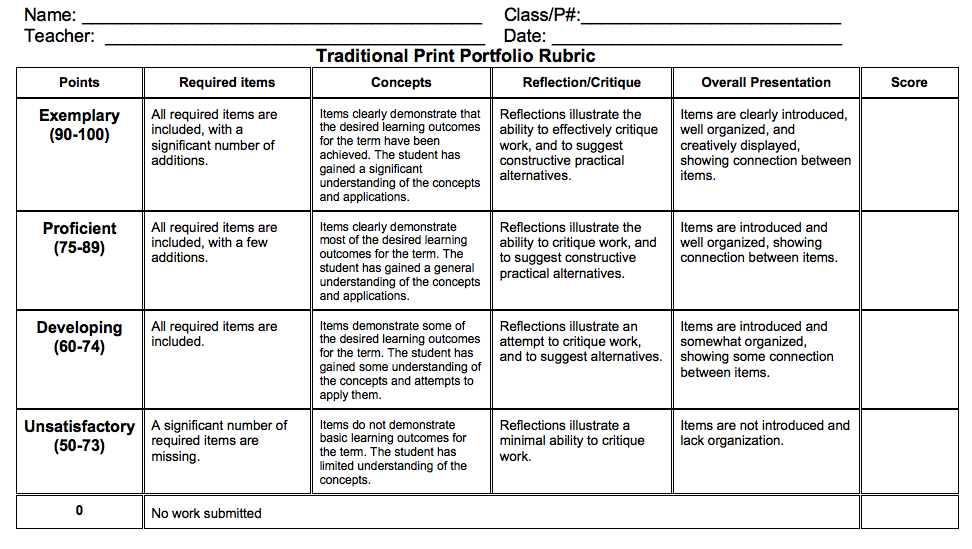 Comments: